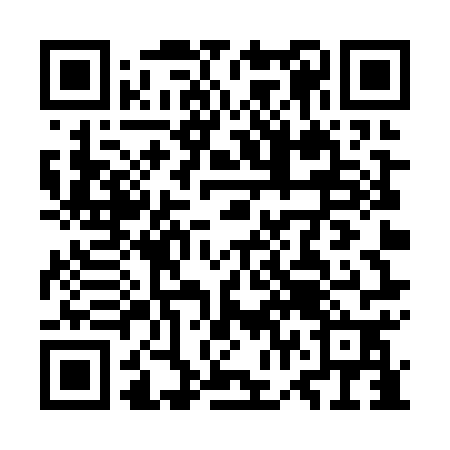 Ramadan times for Taebaek, South KoreaMon 11 Mar 2024 - Wed 10 Apr 2024High Latitude Method: NonePrayer Calculation Method: Muslim World LeagueAsar Calculation Method: ShafiPrayer times provided by https://www.salahtimes.comDateDayFajrSuhurSunriseDhuhrAsrIftarMaghribIsha11Mon5:155:156:4112:343:546:286:287:4912Tue5:135:136:4012:343:556:296:297:5013Wed5:125:126:3812:333:556:306:307:5114Thu5:105:106:3712:333:566:306:307:5215Fri5:095:096:3512:333:566:316:317:5316Sat5:075:076:3412:333:576:326:327:5417Sun5:055:056:3212:323:576:336:337:5518Mon5:045:046:3112:323:576:346:347:5619Tue5:025:026:2912:323:586:356:357:5720Wed5:015:016:2812:313:586:366:367:5821Thu4:594:596:2612:313:596:376:377:5922Fri4:574:576:2512:313:596:386:388:0023Sat4:564:566:2312:313:596:396:398:0124Sun4:544:546:2212:304:006:406:408:0225Mon4:534:536:2012:304:006:406:408:0326Tue4:514:516:1912:304:006:416:418:0427Wed4:494:496:1712:294:016:426:428:0528Thu4:484:486:1612:294:016:436:438:0629Fri4:464:466:1412:294:016:446:448:0730Sat4:444:446:1312:284:016:456:458:0831Sun4:434:436:1112:284:026:466:468:091Mon4:414:416:1012:284:026:476:478:102Tue4:394:396:0812:284:026:486:488:113Wed4:384:386:0712:274:036:486:488:124Thu4:364:366:0512:274:036:496:498:135Fri4:344:346:0412:274:036:506:508:146Sat4:334:336:0212:264:036:516:518:167Sun4:314:316:0112:264:046:526:528:178Mon4:294:296:0012:264:046:536:538:189Tue4:284:285:5812:264:046:546:548:1910Wed4:264:265:5712:254:046:556:558:20